                                                                  WarriorOu: nouvelle zelandQuand: 10 juillet 1985Quoi: le bateau a couléConséquense : mort de Ferlando FerairaPourquoi il est mort: explopsion du bateauPays: FrancePM1: Charles HermuePM2: Charles HermueEnquette demission des service secret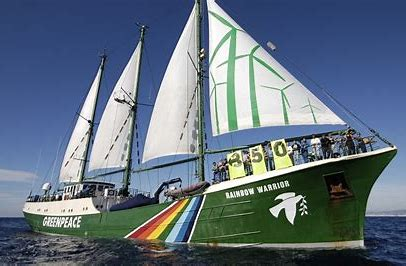 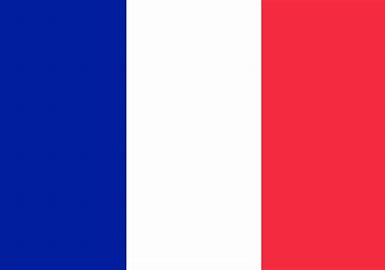 